Publicado en Granada el 22/08/2017 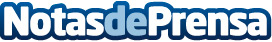 Cada vez más empresas granadinas apuestan por el e-commerceHay un salto generacional evidente entre las empresas fundadas en los últimos 10 años y las anteriores. La digitalización es algo nativo en las nuevas empresas y un campo observado con reticencia por equipos directivos obsoletos, más centrados en los resultados inmediatosDatos de contacto:CitySEMNota de prensa publicada en: https://www.notasdeprensa.es/cada-vez-mas-empresas-granadinas-apuestan-por Categorias: Telecomunicaciones Marketing Andalucia Recursos humanos Digital http://www.notasdeprensa.es